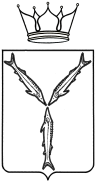 МИНИСТЕРСТВО ЗДРАВООХРАНЕНИЯ САРАТОВСКОЙ ОБЛАСТИП Р И К А З                   от __                            _№ ________г. СаратовОб оказании медицинской помощи больным по профилю «терапия»В целях совершенствования оказания медицинской помощи населению по профилю «терапия», на основании постановления Правительства Саратовской области от 1 ноября 2007 года № 386-П «Вопросы министерства здравоохранения Саратовской области» ПРИКАЗЫВАЮ:1. Утвердить:1.1 маршрутизацию госпитализации из муниципальных районов области пациентов в плановом порядке по профилю «терапия» в соответствии с приложением № 1 к настоящему приказу;1.2 маршрутизацию госпитализации пациентов в плановом порядке по профилю «терапия» по городу Саратову (включая Гагаринский район) в соответствии с приложением № 2 к настоящему приказу;1.3  целевые показатели первичной медико-санитарной помощи на 2023 год в соответствии с приложением № 3 к настоящему приказу.2. Руководителям медицинских организаций, подведомственных министерству здравоохранения Саратовской области: 2.1 обеспечить:соблюдение требований приказа Министерства здравоохранения Российской Федерации от 15 ноября 2012 года № 923н «Об утверждении Порядка оказания медицинской помощи взрослому населению по профилю «терапия», в том числе в части оснащения медицинским оборудованием кабинета терапевта, терапевтического дневного стационара, терапевтического отделения стационара;оказание медицинской помощи пациентам терапевтического профиля в соответствии со стандартами медицинской помощи и клиническими рекомендациями;проведение пульсоксиметрии пациентам с заболеваниями органов дыхания при числе дыхательных движений 22 в минуту (на этапе скорой медицинской помощи, в кабинете врача-терапевта, в терапевтическом дневном стационаре, в терапевтическом отделениях стационара); госпитализацию больных в терапевтическое отделение стационара медицинской организации при наличии показаний согласно приложению № 4 к настоящему приказу;медицинскую эвакуацию больных при наличии медицинских показаний из терапевтических отделений в специализированные отделения стационаров (в том числе в пульмонологические, гастроэнтерологические, кардиологические); анализ каждого случая смерти больного на дому с заболеваниями органов кровообращения, дыхания, пищеварения в соответствии с приказом Минздрава России от 05 мая 2012 года № 502н «Об утверждении Порядка создания и деятельности врачебной комиссии медицинской организации»; исполнение целевых показателей первичной медико-санитарной помощи.2.2  организовать:контроль за своевременностью и качеством диспансерного динамического наблюдения больных в  амбулаторных условиях;постоянное повышение квалификации участковых терапевтов, врачей общей практики, в том числе с участием в межрайонных и областных конференциях и семинарах;постоянно-действующие семинары для врачей первичного звена по вопросам ранней диагностики, лечения заболеваний терапевтического профиля; мероприятия по развитию системы информирования и повышения образовательного уровня населения по вопросам профилактики заболеваний (подготовка санитарно-просветительных материалов, создания информационных теле  и радиопрограмм, памяток для населения);         совершенствование работы школ для больных с заболеваниями терапевтического профиля с обучением всех пациентов, состоящих на диспансерном учете;постоянный контроль за оформлением медицинских свидетельств о смерти с достоверностью установления причины смерти от заболеваний органов дыхания в соответствии с Международной статистической классификации болезней и проблем, связанных со здоровьем, 10-го пересмотра (МКБ - 10).3. Главному внештатному специалисту-терапевту министерства здравоохранения Саратовской области:3.1 обеспечить:организационно-методическую помощь, в том числе с выездом на место, медицинским организациям области по вопросам выполнения порядка оказания медицинской помощи населению по профилю «терапия», утвержденного  приказом Министерства здравоохранения Российской Федерации от 15 ноября 2012 года № 923н «Об утверждении Порядка оказания медицинской помощи взрослому населению по профилю «терапия»; ежегодно проводить анализ состояния терапевтической службы Саратовской области; представлять в министерство здравоохранения Саратовской области предложения по реализации порядка оказания медицинской помощи населению по профилю «терапия» с учетом анализа реализации порядка в медицинских организациях области; организовать проведение рабочих совещаний для врачей терапевтов и ответственных специалистов за данный раздел работы в медицинской организации области (ежеквартально).  4. Настоящий приказ подлежит официальному опубликованию в средствах массовой информации.5. Настоящий приказ вступает в силу со дня его официального опубликования.6. Контроль за исполнением приказа возложить на заместителя министра, курирующего вопросы организации медицинской помощи взрослому населению.Министр                                                                                               О.Н. КостинПриложение № 4 к приказу министерства здравоохраненияСаратовской областиот ____________ 2023  года № ____Медицинские показания к госпитализации больных в терапевтические  отделения стационаров медицинских организаций1. Медицинскими показаниями к госпитализации больных с заболеваниями органов дыхания в терапевтические отделения стационаров являются:приступ бронхиальной астмы при отсутствии быстрого ответа на бронходилатационную терапию, дальнейшее ухудшение состояния больного на фоне проводимого лечения, при длительном использовании или недавно прекращенном приёме системных глюкокортикоидов, подозрении на развитие осложнений;пневмония среднетяжелое, тяжелое течение (частота дыхательных движений 28 в минуту и меньше, SaO2  92 % и менее, АД 90 и 60 мм рт. ст. и выше), при наличии социальных показаний (невозможность адекватного ухода и выполнения врачебных предписаний в домашних условиях);бронхиальная астма в стадии обострения (кроме тяжелого и жизнеугрожающего обострения, которые госпитализируются в отделение реанимации и интенсивной терапии);хронические заболевания легких (ХОБЛ, бронхоэктатическая болезнь и т.д.) в стадии обострения.2. Медицинскими показаниями к госпитализации больных с заболеваниями органов пищеварения в терапевтические отделения стационаров являются:гастроэзофагеальная рефлюксная болезнь в фазе обострения, неосложненное течение;язвенная болезнь и эрозии желудка и двенадцатиперстной кишки в фазе обострения, неосложненное течение;дисфункции желчного пузыря; хронический панкреатит в фазе обострения, неосложненное течение;хронический гепатит (стеатогепатит, криптогенный, алкогольный, вирусный)  минимальной и умеренной степени активности;  цирроз печени классы А, B, C, неосложненное течение;синдром раздраженного кишечника.3. Медицинскими показаниями к госпитализации больных с заболеваниями сердечно-сосудистой системы в терапевтические отделения стационаров являются:артериальная гипертензия впервые выявленная 2 степени с целью коррекции  АД и оценка поражения органов мишеней;артериальная гипертензия в стадии обострения (нежизнеугрожающее повышение АД);подозрение на симптоматическую артериальную гипертензию  (проведение дообследования);жизнеугрожающее повышение артериального давления (гипертонический криз); рефрактерная артериальная гипертензия;  артериальная гипертензия неясного генеза, с некоррегируемым уровнем АД;впервые возникший пароксизм суправентрикулярной тахикардии, фибрилляции предсердий, желудочковой тахикардии с гемодинамическими нарушениями, не нуждающимися в хирургической коррекции;хроническая сердечная недостаточность 1, 2, 3 стадии; декомпенсация хронического легочного сердца.Приложение № 1 к приказу министерства  здравоохранения Саратовской области от ____________ 2023 года № ____Маршрутизация для госпитализации пациентов из районов области в плановом порядке в терапевтические отделения соответствующих медицинских организацийПриложение № 2 к приказу министерства  здравоохранения Саратовской области от ____________ 2023  года № ____Маршрутизация для госпитализации пациентов в плановом порядке в терапевтические отделения стационаров медицинских организаций города Саратова, подведомственных министерству здравоохранения Саратовской областиПриложение № 3 к приказу министерства  здравоохранения Саратовской области от ____________ 2023 года № ____Целевые показатели первичной медико-санитарной помощи на 2023 годСогласовано:  Первый заместитель министра                                                       Е.А. Степченкова         Заместитель министра                                                                           А.М. ВыковаПредседатель комитета организации медицинской помощи взрослому населению                                   О.В. ЕрмолаеваДиректор ГКУ СО «Управление медицинской помощи»                 В.Ю. Ушаков Главный внештатный специалист терапевт министерства                 Л.А.Гурьева Заключениепо результатам антикоррупционной экспертизыпроекта приказа министерства здравоохранения Саратовской области от «___» __________ 2023 годаВ соответствии с Методикой проведения антикоррупционной экспертизы нормативных правовых актов и проектов нормативных правовых актов, утвержденной Постановлением Правительства Российской Федерации от 26 февраля 2010 года № 96, в настоящем проекте положений, устанавливающих для правоприменителя необоснованно широкие пределы усмотрения или возможность необоснованного применения исключений из общих правил, а также положений, содержащих неопределенные, трудновыполнимые и (или) обременительные требования к гражданам и организациям и тем самым создающих условия для коррупции, не выявлено.По результатам изучения настоящего проекта положений, противоречащих Конституции РФ, федеральному, региональному законодательству не выявлено.Начальник отдела правового обеспечения					                        Т.А. ОвчинниковаСопырева  Н.А. 67 06 10№№п/пПеречень медицинских организаций, куда осуществляется госпитализация пациентов в терапевтические отделенияНаселение, подлежащее госпитализации11государственное учреждение здравоохранения Саратовской области «Александрово-Гайская районная больница имени В.П. Дурнова»жители Александрово-Гайского района22государственное учреждение здравоохранения Саратовской области «Аркадакская районная больница»жители Аркадакского района33государственное учреждение здравоохранения Саратовской области «Аткарская районная больница»жители Аткарского района44государственное учреждение здравоохранения Саратовской области «Базарно-Карабулакская районная больница»жители Базарно - Карабулакского района55государственное учреждение здравоохранения Саратовской области «Балаковская городская клиническая больница»жители Балаковского района 66государственное учреждение здравоохранения Саратовской области «Балашовская районная больница»жители Балашовского района77государственное учреждение здравоохранения Саратовской области «Балтайская районная больница»жители Балтайского района88государственное учреждение здравоохранения Саратовской области «Вольская районная больница»жители Вольского района99государственное учреждение здравоохранения Саратовской области «Воскресенская районная больница»жители Воскресенского района110государственное учреждение здравоохранения Саратовской области «Дергачевская районная больница»жители Дергачевского района111государственное учреждение здравоохранения Саратовской области «Духовницкая районная больница»жители Духовницкого района112государственное учреждение здравоохранения Саратовской области «Екатериновская районная больница»жители Екатериновкого района113государственное учреждение здравоохранения Саратовской области «Ершовская районная больница»жители Ершовского района114государственное учреждение здравоохранения Саратовской области «Ивантеевская районная больница»жители Ивантеевского района115государственное учреждение здравоохранения Саратовской области «Калининская районная больница»жители Калининского района116государственное учреждение здравоохранения Саратовской области «Красноармейская районная больница»жители Красноармейского района117государственное учреждение здравоохранения Саратовской области «Краснокутская районная больница»жители Краснокутского района118государственное учреждение здравоохранения Саратовской области «Краснопартизанская районная больница»жители Краснопартизанского района119государственное учреждение здравоохранения Саратовской области «Лысогорская районная больница»жители Лысогорского района220государственное учреждение здравоохранения Саратовской области «Марксовская районная больница»жители Марксовского района221государственное учреждение здравоохранения Саратовской области «Новобурасская районная больница»жители Новобурасского района222государственное учреждение здравоохранения Саратовской области «Новоузенская районная больница»жители Новоузенского района223государственное учреждение здравоохранения Саратовской области «Озинская районная больница»жители Озинкого района224государственное учреждение здравоохранения Саратовской области «Перелюбская районная больница»жители Перелюбского района225государственное учреждение здравоохранения Саратовской области «Петровская районная больница»жители Петровского района226государственное учреждение здравоохранения Саратовской области «Питерская районная больница»жители Питерского района227государственное учреждение здравоохранения Саратовской области «Пугачевская районная больница»жители Пугачевского района228государственное учреждение здравоохранения Саратовской области «Ровенская районная больница»»жители Ровенского района229государственное учреждение здравоохранения Саратовской области «Романовская районная больница»жители Романовского района330государственное учреждение здравоохранения Саратовской области «Ртищевская районная больница»жители Ртищевского района331государственное учреждение здравоохранения Саратовской области «Самойловская районная больница»жители Самойловского района333государственное учреждение здравоохранения Саратовской области «Советская районная больница»жители Советского района334государственное учреждение здравоохранения Саратовской области «Татищевская районная больница»жители Татищевского района335государственное учреждение здравоохранения Саратовской области «Медико-санитарная часть городского округа ЗАТО Светлый»жители ЗАТО Светлый336государственное учреждение здравоохранения Саратовской области «Турковская районная больница»жители Турковского района337государственное учреждение здравоохранения Саратовской области «Федоровская районная больница»жители Федоровского района338государственное учреждение здравоохранения Саратовской области «Хвалынская районная больница имени Бржозовского»жители Хвалынского района339государственное автономное учреждение здравоохранения «Энгельсская городская клиническая больница № 1»жители Энгельсского районарайоны города Саратовамедицинская организация ЗаводскойГУЗ «СГКБ № 1 им.Ю.Я.Гордеева»  ГУЗ «СГКБ № 5»  ФрунзенскийГУЗ «СГКБ № 5»  ВолжскийГУЗ «СГКБ № 9»  Октябрьский ГУЗ «СГКБ № 1 им.Ю.Я.Гордеева»   КировскийГУЗ «СГКБ № 5»  Ленинский (в отношении жителей, которым первичная медико-санитарная помощь с учетом территориальной доступности оказывается ГУЗ «СГП № 9», ГУЗ «СГМП №1»)ГУЗ «СГКБ № 6 имени академика  В.Н. Кошелева»  Ленинский (в отношении жителей, которым первичная медико-санитарная помощь с учетом территориальной доступности оказывается ГУЗ «СГМП №1»,ГУЗ «СГП № 16»)ГУЗ «СГКБ № 8»  Гагаринский районГУЗ «СГКБ № 6 имени академика В.Н. Кошелева»  № п/пКлючевые (сигнальные) индикаторыЦелелевые показатели Доля лиц на одном терапевтическом участке, находящихся под диспансерным наблюдением> 35%Доля больных артериальной гипертонией, достигших и поддерживающих целевой уровень артериального давления> 82%Полнота охвата больных с цереброваскулярными заболеваниями диспансерным наблюдением (отношение числа больных, состоящих на диспансерном учете по поводу данного заболевания, к общему числу зарегистрированных больных с данным заболеванием)> 82,5%Своевременность взятия больных с цереброваскулярными заболеваниями под диспансерное наблюдение (отношение числа больных, взятых под диспансерное наблюдение в отчетном периоде (из числа лиц с впервые установленным диагнозом), к общему числу лиц с впервые установленным диагнозом, подлежащего диспансерному наблюдению)> 84%Полнота охвата больных с ишемической болезнью сердца, в первую очередь перенесших инфаркт миокарда, нестабильную стенокардию, кардиохирургические и интервенционные вмешательства, диспансерным наблюдением (отношение числа больных, состоящих на диспансерном учете по поводу данного заболевания, к общему числу зарегистрированных больных с данным заболеванием> 80%Своевременность взятия больных с ишемической болезнью сердца под диспансерное наблюдение (отношение числа больных, взятых под диспансерное наблюдение в отчетном периоде (из числа лиц с впервые установленным диагнозом), к общему числу лиц с впервые установленным диагнозом, подлежащего диспансерному наблюдению)> 65%Доля злокачественных новообразований, выявленных на ранних стадиях (I – II стадии), от всех случаев злокачественных новообразований, выявленных впервые≥ 61,9%Доля больных, умерших от злокачественных новообразований до 1 года с момента установления диагноза< или равно  18,9%Доля больных, состоящих на диспансерном учете 5 и более лет с момента установления диагнозаонкологического заболевания ≥ 55,0%Своевременность взятия больных с хроническими обструктивными болезнями легких и бронхиальной астмой под диспансерное наблюдение (отношение числа больных, взятых под диспансерное наблюдение в отчетном периоде (из числа лиц с впервые установленным диагнозом), к общему числу лиц с впервые установленным диагнозом, подлежащего диспансерному наблюдению)≥ 75%Полнота охвата больных с хроническими обструктивными болезнями легких и бронхиальной астмой диспансерным наблюдением (отношение числа больных, состоящих на диспансерном учете по поводу указанного заболевания, к общему числу зарегистрированных больных с указанным заболеванием≥ 83%Полнота охвата диспансерным наблюдением больных с язвенной болезнью (отношение числа больных, состоящих на диспансерном учете по поводу данного заболевания, к общему числу зарегистрированных больных с данным заболеванием)≥ 83%Полнота охвата диспансерным наблюдением больных с заболеваниями печени (отношение числа больных, состоящих на диспансерном учете по поводу данного заболевания, к общему числу зарегистрированных больных с данным заболеванием)> 69%Группа риска развития острых сосудистых заболеваний (инсульта или инфаркта)  на терапевтическом участке≥ 400